 Profile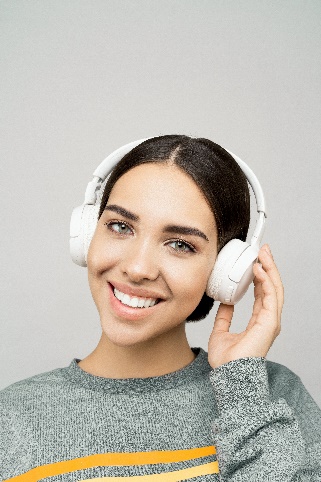 Motivated cashier who is highly energetic, outgoing and detail-oriented. Handles multiple responsibilities simultaneously while providing exceptional customer service. Quickly learns and masters new concepts and skills. Passionate about ensuring customers leave shop with a positive experience.HighlightsExperienceCASHIER - 02/2020 to 02/2022Location - Shop, City NameOffer exceptional customer service to differentiate and promote the company brand.Cooperate with customer service team members to give exceptional service throughout the entire shopping and purchasing experience.Keep checkout line clean at all times and maintain neat, orderly product displays.Mentor and coach new cashiers.CASHIER - 02/2020 to 02/2022Location - Shop, City NameOffer exceptional customer service to differentiate and promote the company brand.Cooperate with customer service team members to give exceptional service throughout the entire shopping and purchasing experience.Keep checkout line clean at all times and maintain neat, orderly product displays.Mentor and coach new cashiers.EducationBachelor of Science:   Business Communication and Business Administration - 2010Your College Name, City NameBachelor of Science:   Business Communication and Business Administration - 2010Your University Name, City NameCash handling accuracyLoss preventionMathematical aptitudeOrganized